ESCOLA _________________________________DATA:_____/_____/_____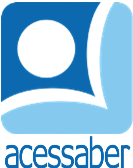 PROF:_______________________________________TURMA:___________NOME:________________________________________________________SUBTRAÇÃOLetícia ganhou 34 figurinhas e ficou com um total de 441. Quantas figurinhas ela possuía inicialmente?R: 529 ciclistas iniciaram a corrida, na metade do caminho 135 deles desistiram. Quantos ciclistas completaram a corrida?R: Lorenzo tinha 21 livros em sua biblioteca. Depois de comprar alguns livros, em um sebo, ele ficou com 67. Quantos livros ele comprou no sebo?R: Um barco pode transportar 494 pessoas e já foram vendidos 41 bilhetes. Quantas pessoas ainda faltam para completar a lotação máxima?R: Ana Luiza recolheu 51 conchas na praia, ela deu algumas para seu irmão, agora ela tem 27 conchas. Quantas conchas ela deu para o seu irmão?R: Lucas Gabriel tinha 93 bolinhas de gude, num jogo ele perdeu 30. Com quantas bolinhas de gude ele ficou?R: 